						ROLE DESCRIPTION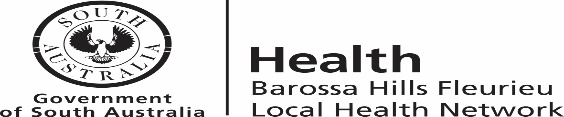 ROLE CONTEXTKey Result Area and ResponsibilitiesKnowledge, Skills and Experience ESSENTIAL MINIMUM REQUIREMENTSEducational/Vocational Qualifications Registered or eligible for registration as a Nurse by the Nursing and Midwifery Board of Australia, and who holds, or who is eligible to hold, a current practicing certificate.Must hold a relevant postgraduate qualification in Mental Health practice.Personal Abilities/Aptitudes/SkillsEffective communication skills including, problem solving, conflict resolution and negotiation skills.Ability to work effectively within a multidisciplinary team.Ability to prioritise workload and meet set timelines, whilst working under minimal supervision.Ability to be, creative, innovative and flexible when approaching issues within a mental health setting.Demonstrated commitment to providing consumer and family centred care.Ability to engage with Aboriginal community/consumers in a culturally appropriate manner and a willingness to undertake further training in this manner. ExperienceRegistered Nurse with at least 3 years full time equivalent, post registration mental health experience.Demonstrated competence in Mental Health nursing practice in accordance with the appropriate standards of practice.Experience in the leadership and direction of student nurses, enrolled nurses and less experienced registered nurses / clinicians.Experience working with Aboriginal consumers.KnowledgeKnowledge and understanding of the role of the Registered Nurse within a mental health care setting.Knowledge and understanding of relevant legislation, industrial agreements, standards, codes, ethics and competency standards, National Mental Health Strategy, Mental Health Standards and relevant legislation.Knowledge of Quality Improvement Systems as applied to a healthcare setting.General understanding of Aboriginal culture and a willingness to undertake further training in this area.DESIRABLE CHARACTERISTICSEducational/Vocational QualificationsQualifications relevant to Mental Health Nursing.Personal Abilities/Aptitudes/SkillsAbility to use technology and computer skills.ExperienceExperience working with and understanding of people from varying cultural backgrounds, including Aboriginal and Torres Strait Islander people.Experience working with Mental Health consumers and carers, families and associated support networks in an evidenced based, recovery-oriented framework.Experience in Mental Health service settings.Experience working in a rural setting.KnowledgeKnowledge of community and health service resources relevant to the local community.Knowledge of contemporary professional nursing / mental health issues.Organisational ContextOrganisational Overview: Our mission at SA Health is to lead and deliver a comprehensive and sustainable health system that aims to ensure healthier, longer and better lives for all South Australians. We will achieve our objectives by strengthening primary health care, enhancing hospital care, reforming mental health care and improving the health of Aboriginal people.SA Health is committed to a health system that produces positive health outcomes by focusing on health promotion, illness prevention and early intervention. We will work with other government agencies and the community to address the environmental, socioeconomic, biological and behavioural determinants of health, and to achieve equitable health outcomes for all South AustraliansOur Legal EntitiesSA Health is the brand name for the health portfolio of services and agencies responsible to the Minister for Health and Ageing and the Minister for Mental Health and Substance Abuse.The legal entities include but are not limited to Department for Health and Ageing, Central Adelaide Local Health Network, Northern Adelaide Local Health Network, Southern Adelaide Local Health Network, Women’s and Children’s Health Network, Country Health SA Local Health Network and SA Ambulance Service. SA Health is the brand name for the health portfolio of services and agencies responsible to the Minister for Health and Ageing and the Minister for Mental Health and Substance Abuse.Health Network/Division/Department:Barossa Hills Fleurieu Local Health Network has an expenditure budget of around $280 million and an employed workforce of over 2000.The LHN encompasses country hospitals and health services that provide support and services to approximately 12% of the South Australian population.  The region is an area of significant population growth for South Australia. Our sites and services are located at Mt Barker, Gawler, Victor Harbor (Southern Fleurieu), Strathalbyn, Kingscote, Mt Pleasant, Angaston, Tanunda, Gumeracha, Eudunda and Kapunda. ​ The LHN has 11 public hospitals, 6 aged care facilities and an extensive range of community-based services.A range of clinical services are delivered including Acute care, Medical, Accident and Emergency, Surgery, Birthing and Midwifery, Specialist Consultancy, Renal Dialysis, Chemotherapy, Transfusions, Rehabilitation, Residential Aged Care, Respite Care, Transitional Care Packages, Aboriginal Health, Mental Health, Allied Health, Community Health (Country Health Connect), Community Nursing, Palliative Care, Community Home Support Packages and Home Modifications.​​​The Rural and Remote Mental Health Service at Glenside, Adelaide, provides services to the region with a team including psychiatrists, psychologists, social workers, occupational therapists and mental health nurses. There are also specialist youth mental health clinicians and access to specialist older persons mental health services.  The Barossa Hills Fleurieu Local Health Network is the host LHN for the Rural Support Service. The RSS supports all six regions LHNs by bringing together a number of specialist clinical and corporate advisory functions focused on improving quality and safety.​​Six regional LHNs oversee the rural public health system in South Australia. These LHNs provide community, rehabilitation and acute services to approximately a third of SA’s population.  The Vision of regional LHNs is to transform health care and actively deliver health benefits so that rural and remote South Australians live healthy lives. Within this broader context, the mission of the regional LHNs is to:Support rural and remote South Australians to be healthy;Commit to partnering with individuals, communities and staff to deliver high quality, high value health care that enhances the lived experience of rural and remote South Australians and their cares and families; andCommit to enhancing the satisfaction, and promoting the talent, of its workforce.BHFLHN MH’s mission is “To be a flourishing mental health service that impacts meaningfully and positively on the communities it serves”. Within this context, there are 5 key goals that support the achievement of the Directorate’s vision of “Transforming health care and actively delivering health benefit.” These are to achieve:Effective, appropriate and sustainable mental health services.Access to empowering and appropriate mental health services.An appropriate, skilled and well supported mental health workforce.Collaborative and research based mental health service planning and policy development.Strong leadership through governance, transparency and accountability.ValuesBHFLHN ValuesThe values BHFLHN are used to indicate the type of conduct required by our employees and the conduct that our customers can expect from our Local Health Network:We are committed to the values of trust, respect, integrity, collaboration and kindness.We value care, excellence, innovation, creativity, leadership and equity in health care provision and health outcomes.We demonstrate our values in our interactions with others in SA Health, the community, and those for whom we care.Code of EthicsThe Code of Ethics for the South Australian Public Sector provides an ethical framework for the public sector and applies to all public service employees:Democratic Values - Helping the government, under the law to serve the people of South Australia.Service, Respect and Courtesy - Serving the people of South Australia.Honesty and Integrity- Acting at all times in such a way as to uphold the public trust.Accountability- Holding ourselves accountable for everything we do.Professional Conduct Standards- Exhibiting the highest standards of professional conduct.The Code recognises that some public sector employees are also bound by codes of conduct relevant to their profession.As a public sector employee, you have a responsibility to maintain ethical behaviour and professional integrity standards. It is expected that you act in accordance with the Code of Ethics and contribute to a culture of integrity within SA Health.SA Health acknowledges culture and identity as being integral to Aboriginal health and wellbeing and is committed to improving the health of Aboriginal people.SA Health vision for Reconciliation is the gap is closed on Aboriginal health disadvantage; and Aboriginal people share the same rights, respect and access to opportunities and benefits as all South Australians.ApprovalsRole Description ApprovalI acknowledge that the role I currently occupy has the delegated authority to authorise this document.Name:		Role Title:		Date:		Signature:Role AcceptanceIncumbent AcceptanceI have read and understand the responsibilities associated with role, the role and organisational context and the values of SA Health as described within this document. Name:							Date:		Signature: 	Role TitleMental Health ClinicianClassification CodeRegistered Nurse Level 2 (RN2C)Position NumberP52480Local Health NetworkBarossa Hills Fleurieu Local Health Network Inc (BHFLHN) Hospital / Service / Cluster Mental Health ServiceDepartment/Section / Unit/ WardBarossa Hills Fleurieu Rural and Remote Mental HealthRole reports toReports operationally to the  through to the .Professionally reports to the Registered Nurse at a Level 3/4 classification for clinical practice issues and standards, where the direct line manager is not a Registered Nurse.Role Created/ Reviewed DateFebruary 2024Criminal History Clearance Requirements	NPC – Unsupervised contact with vulnerable groups	DHS Working With Children Check (WWCC)	NDIS Worker Screening Please click here for further information on these requirementsImmunisation Risk CategoryCategory A (Direct Contact with blood or body substances)Please click here for further information on these requirementsPrimary Objective(s) of role:Provide mental health nursing services in a variety of health service settings which has been consolidated by experience and/or further study with staff at this level developing from competent to proficient practitioners. Accepts accountability for their own practice standards, activities delegated to others and the guidance and development of less experienced staff.The Clinical Nurse role at this level continues to be predominantly clinical in nature; however employees are assigned appropriate portfolios. The allocation of portfolio responsibilities should be negotiated with each employee and be consistent with the career development plan for the employee as determined by their performance review/development plan. Direct Reports:Nil.Key Relationships/ Interactions:InternalProvides supervision of students and Enrolled Nurses.Maintains cooperative and productive working relationships within all members of the health care team.ExternalMaintains relationships with non-government organisations and other government organisations to meet the needs of the consumer group.Challenges associated with Role:Major challenges currently associated with the role include:Working with individuals where there are multiple complexities and diverse cultural backgrounds.Recognising and responding to clinical deterioration or other incidents and escalating appropriately.Providing evidenced based care, developing clinical skills while keeping up to date with professional standards of practice and quality management initiatives consistent with organisational policies.Delegations:Nil.Resilience:SA Health employees persevere to achieve goals, stay calm under pressure and are open to feedback.Performance DevelopmentIt is your responsibility to actively participate in the Performance Review & Development Program which will include a six (6) monthly review of your performance against the responsibilities and key result areas associated with your position and a requirement to demonstrate appropriate behaviours which reflect a commitment to South Australian Public Sector and Barossa Hills Fleurieu Local Health Network Inc. values and strategic directions.General Requirements:*NB References to legislation, policies and procedures includes any superseding versionsManagers and staff are required to work in accordance with the Code of Ethics for South Australian Public Sector, Policies and Procedures and legislative requirements including but not limited to:Work Health and Safety Act 2012 (SA) and when relevant WHS Defined Officers must meet due diligence requirements.Return to Work Act 2014 (SA), facilitating the recovery, maintenance or early return to work of employees with work related injury / illness.Equal Employment Opportunities (including prevention of bullying, harassment and intimidation).Children’s Protection Act 1993 (Cth) – ‘Notification of Abuse or Neglect’.Disability Discrimination.Independent Commissioner Against Corruption Act 2012 (SA).SA Information Privacy Principles.Relevant Awards, Enterprise Agreements, Public Sector Act 2009 (SA), Health Care Act 2008 (SA), and the SA Health (Health Care Act) Human Resources Manual.Relevant Australian Standards.Duty to maintain confidentiality.Smoke Free Workplace.To value and respect the needs and contributions of SA Health Aboriginal staff and clients and commit to the development of Aboriginal cultural competence across all SA Health practice and service delivery.Applying the principles of the South Australian Government’s Risk Management Policy to work as appropriate.Health Practitioner Regulation National Law (South Australia) Act 2010. Mental Health Act 2009 (SA) and Regulations. Controlled Substances Act 1984 (SA) and Regulations. The Nursing and Midwifery Board of Australia Registration Standards (including the Guidelines and   Assessment Frameworks for Registration Standards).The Nursing and Midwifery Board of Australia Professional Practice Codes and Guidelines (including Competency Standards, Codes of Ethics and Professional Conduct, Decision Making Framework and Professional Boundaries).Professional Practice Standards and competencies consistent with area of practice as varied from time to time.SA Health / Barossa Hills Fleurieu Local Health Network Inc. policies, procedures and standards.Handling of Official Information:By virtue of their duties, SA Health employees frequently access, otherwise deal with, and/or are aware of, information that needs to be treated as confidential.SA Health employees will not access or attempt to access official information, including confidential patient information other than in connection with the performance by them of their duties and/or as authorised.SA Health employees will not misuse information gained in their official capacity.SA Health employees will maintain the integrity and security of official or confidential information for which they are responsible. Employees will also ensure that the privacy of individuals is maintained and will only release or disclose information in accordance with relevant legislation, industrial instruments, policy, or lawful and reasonable direction.White Ribbon:SA Health has a position of zero tolerance towards men’s violence against women in the workplace and the broader community.   In accordance with this, the incumbent must at all times act in a manner that is non-threatening, courteous, and respectful and will comply with any instructions, policies, procedures or guidelines issued by SA Health regarding acceptable workplace behaviour.Cultural Statement:Barossa Hills Fleurieu Local Health Network Inc. welcomes Aboriginal and Torres Strait Islander people and values the expertise, cultural knowledge and life experiences they bring to the workplace Barossa Hills Fleurieu Local Health Network Inc.  is a culturally inclusive work environment that is respectful of Aboriginal and Torres Strait Islander culture.Special Conditions: *NB Reference to legislation, policies and procedures includes any superseding versionsA current driver’s license is essential, as is a willingness to drive on country roads and travel in light air craft as required. Intra state travel will be required; interstate travel may be required.Participation in an on call after hours roster; flexibility and some out of hours work may be required.Must be willing to work a 24 hour roster over 7 days – applicable for inpatient setting only.It is mandatory that no person, whether or not currently working in SA Health, will be eligible for appointment to a position in SA Health unless they have obtained a satisfactory Background Screening and National Criminal History Clearance.Prescribed Positions under the Child Safety (Prohibited Persons) Act 2016 must obtain a satisfactory Working With Children Check (WWCC) through the Screening and Licensing Unit, Department for Human Services (DHS). Approved Aged Care Provider Positions as defined under the Accountability Principles 1998 made in pursuant to the Aged Care Act 2007 (Cth) must obtain a satisfactory National Police Certificate (NPC) through the South Australian Police confirming the clearance is for the purpose of employment involving unsupervised contact with vulnerable groups. Risk-Assessed roles under the National Disability Insurance Scheme (Practice Standards – Worker Screening Rules 2018) must obtain a satisfactory NDIS Worker Screening Check through the Department of Human Services (DHS) Screening Unit.National Police Certificates must be renewed every 3 years thereafter from date of issue. Working With Children Checks must be renewed every 5 years thereafter from date of issue.NDIS Worker Screening Check must be renewed every 5 years thereafter from date of issue.Depending on work requirements the incumbent may be transferred to other locations across SA Health to perform work appropriate to classification, skills and capabilities either on a permanent or temporary basis subject to relevant provisions of the Public Sector Act 2009 for Public Sector employees or the SA Health (Health Care Act) Human Resources Manual for Health Care Act employees.The incumbent may be required to undertake further study to obtain a qualification which supports the needs of the health unit. Where further study is required, Barossa Hills Fleurieu Local Health Network will provide support and assistance in accordance with provisions of the SA Health (Health Care Act) Human Resources Manual. Note, however, this Special Condition does not apply to existing LHN employees with continuous employment within the LHN which commenced prior to 1 October 2016.Fulfil all SA Health and LHN’s requirements to ensure registration is maintained including participation in ongoing professional development and relevant clinical supervision requirements.Must be willing to undertake mandatory Management of Actual and Potential Aggression training.Position duties may change based on changing requirements as determined by MH Executive planning processes. MH embraces the principles of positive psychology and aims to be a flourishing MH service that impacts meaningfully and positively on the communities it serves. To this end,  MH promotes the principles of PERMA, as described by Dr Martin Seligman in the Adelaide Thinker in Residence Program, for our staff, consumers and partners.The incumbent may be required to participate in Counter Disaster activities including attendance, as required, at training programs and exercises to develop the necessary skills required to participate in responses in the event of a disaster and/or major incident.Appointment is subject to immunisation risk category requirements (see page 1). There may be ongoing immunisation requirements that must be met.Key Result AreasMajor ResponsibilitiesDirect/indirect consumer careProvide proficient, person centred, clinical nursing care and/or individual case management to mental health consumers. Monitoring consumer care plans to ensure appropriate care outcomes are achieved on a daily basis. Oversee the provision of nursing care within a team/unit.Required to, within pre-determined guidelines, and in a multi-disciplinary primary health care setting, assess consumers, select and implement different therapeutic interventions, and/or support programs and evaluate progress.Support of health setting servicesAssists and supports the Nurse Unit Manager or equivalent in management, clinical, and education activities.Plan and coordinate services including those from other disciplines.Act to resolve local and/or immediate nursing care or service delivery problems. Support change management processes.Required to contribute to a wider or external team working on complex or organisation wide projects such as clinical protocols, guidelines and/or process mapping.EducationParticipate in clinical teaching, overseeing learning experience, and goal setting for students, new staff and staff with less experience. Assist the Nurse Unit Manager, Nurse Consultant and/or Nurse Educators to maintain a learning culture by being a resource person, encouraging reflection and professional development, and assisting others to maintain portfolios/records of learning. Required to participate in and/or provide clinical teaching and/or research.ResearchParticipate in clinical auditing, clinical trials and/or evaluative research. Integrate advanced theoretical knowledge, evidence from a range of sources and own experience to devise and achieve agreed consumer care outcomes.Assist the Nurse Unit Manager or equivalent to maintain and record monitoring and evaluative research activities in the ward/unit.Professional leadershipPromote continuity and consistency of care in collaboration with the Nurse Unit Manager or equivalent of the ward/unit/service. Provide shift by shift leadership in the provision of nursing care within a team or unit and facilitate patient flow.Act as a resource person within an area based on knowledge, experience and skills. Required to undertake specific activity and/or portfolio responsibility.